Professional Summary    	Organised Front Desk Agent with strong interpersonal and computer skills. Background in customer service and support and accustomed to managing difficult client situations;Dynamic Hotel Desk Clerk highly successful at juggling multiple priorities while delivering superb service with a smile. Computer-savvy and organised with strong attention to detail;Flexible to changes;Quick accommodation in team.Skills    	Work History    	Education    	Personal Information    	Nationality: Moldavian Marital Status: Single Date and Place of birth: March, 24th 1992, Moldova, Corjeuti village, Briceni CityInterests    	Reading, travel, sportLanguages	Romanian, Russian and English.Antonina SeghediiBriceni City, Corjeuti village, MD 2024 
Home: 024757726; Cell: +373 68541790; email: seghedii_antonina@yahoo.com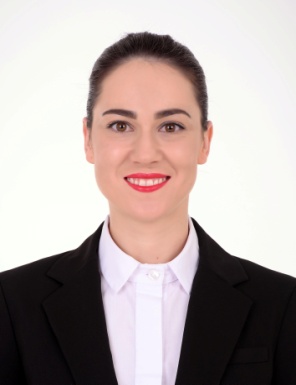 Front desk experience;Quality assurance;Computer knowledge;Team buildingConcierge background;Five-star hotel experience;Service-orientated;Skilled negotiator;Food and beverage services;Internet Explorer, Opera, Microsoft Office, Excel knowledge;01/2017 - CurrentReceptionist Radisson BLU Leogrand Hotel ChisinauWelcome and greets guests with great courtesy;Address guests concerns and special requests in a professional and personable manner; Ensure that guests are settled comfortably in their rooms, makes necessary adjustments if needed; Get transport for customers and reservations in local restaurants; Receiving all incoming calls and ensuring their distribution to the relevant employee; Communicate with housekeeping and maintenance staff to ensure that great quality service is provided to guests; Deal with complaints and problems;.Delivered messages, mail and packages left for guests and hotel facilities in a timely manner.Reviewed account information and charges with guests during check-out.Researched and updated all required materials needed for firm and partners.01/2015 - 08/2017Secretary State University of Physical Education and Sport – Chisinau, Moldova12/2014 - 05/2015Physical education teacher and Physiotherapist High school of children with poor vision – Chisinau, Moldova06/2014 - 09/201405/2013 - 09/2013Salad maker Harrison's Harbor Watch” Restaurant – Ocean City, Maryland, USAJune 2017Master Degree “Dunarea de Jos” Galati University - Physiotherapy at home;May 2016Master Degree “Technologies and Management in Tourism”University of Physical Education and Sport - Chisinau, MoldovaMay 2014License Degree: Faculty of Physical Therapy State University of Physical Education and Sport - Chisinua, MoldovaMay 2010Corjeuti LyceumMay 2007Corjeuti Elementary School